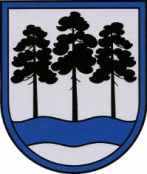 OGRES  NOVADA  PAŠVALDĪBAReģ.Nr.90000024455, Brīvības iela 33, Ogre, Ogres nov., LV-5001tālrunis 65071160, e-pasts: ogredome@ogresnovads.lv, www.ogresnovads.lv PAŠVALDĪBAS DOMES SĒDES PROTOKOLA IZRAKSTS6.Par grozījumu Ikšķiles vidusskolas amatu sarakstāSaskaņā ar Ministru kabineta 2020.gada 10.novembra noteikumus Nr.671 “Pašvaldību institūciju, finanšu, mantas, tiesību un saistību pārdales kārtība pēc administratīvo teritoriju robežu grozīšanas vai sadalīšanas”, Ogres novada pašvaldība pēc administratīvo teritoriju robežu grozīšanas vai sadalīšanas pārņem tai piekrītošās reorganizējamās pašvaldības institūcijas, finanses, mantu, tiesības un saistības.Ogres novada pašvaldībā ir saņemta Ikšķiles vidusskolas 2022.gada 4.aprīļa vēstule Nr.1-12/37 “Par amata vienību skaita samazināšanu” (reģistrēta Ogres novada pašvaldībā 2022.gada 5.aprīlī ar Nr. 2-4.5/324), kurā lūgts veikt izmaiņas Ikšķiles vidusskolas tehnisko darbinieku amatu sarakstā, svītrojot elektriķa amata vienību sakarā ar ārpakalpojuma nodrošināšanu. Noklausoties Ogres novada pašvaldības centrālās administrācijas Personālvadības nodaļas vadītājas Antras Pūgas informāciju un pamatojoties uz likuma “Par pašvaldībām” 21.panta pirmās daļas 13.punktu un Valsts un pašvaldību institūciju amatpersonu un darbinieku atlīdzības likuma 11.panta pirmo daļu,balsojot: ar 23 balsīm "Par" (Andris Krauja, Artūrs Mangulis, Atvars Lakstīgala, Dace Kļaviņa, Dace Māliņa, Dace Nikolaisone, Dainis Širovs, Dzirkstīte Žindiga, Edgars Gribusts, Egils Helmanis, Gints Sīviņš, Ilmārs Zemnieks, Indulis Trapiņš, Jānis Iklāvs, Jānis Kaijaks, Jānis Lūsis, Jānis Siliņš, Kaspars Bramanis, Pāvels Kotāns, Raivis Ūzuls, Rūdolfs Kudļa, Toms Āboltiņš, Valentīns Špēlis), "Pret" – nav, "Atturas" – nav, Ogres novada pašvaldības dome NOLEMJ:Izdarīt Ikšķiles novada pašvaldības domes 2020.gada 23.decembra sēdes lēmuma Nr.15 (protokols Nr. 23) “Par amatu saraksta un amatu klasifikācijas rezultātu apstiprināšanu” pielikumā “Ikšķiles novada pašvaldības administrācijas un pašvaldības iestāžu amatu saraksts un amatu klasifikācija 2021.gadam” (turpmāk – pielikums) šādu grozījumu – sadaļā “Ikšķiles vidusskola” svītrot amata vienību “Elektriķis”.Noteikt, ka grozījums pielikumā stājas spēkā 2022.gada 1.jūlijā.(Sēdes vadītāja,domes priekšsēdētāja E.Helmaņa paraksts)Ogrē, Brīvības ielā 33Nr.112022.gada 26.maijā